UTHUKELA DISTRICT MUNICIPALITYWATER AND SANITATION TARIFFS (REVISED)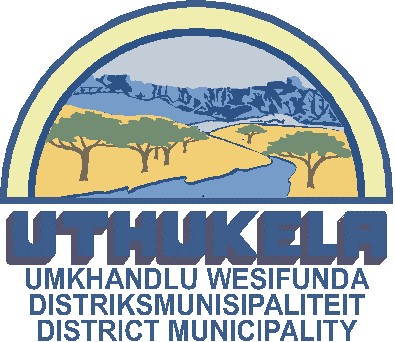 FINANCIAL YEAR 2019/20LEGISLATIVE BACKGROUND: Tariff-setting is a pivotal and strategic part of the compilation of any budget. When rates, tariffs and other charges were revised, local economic conditions, input costs and the affordability of services were taken into account to ensure the financial sustainability of the Municipality.  Since 2015 the District and the rest of the country experienced severe drought due to the heat and lack of rain which resulted to water shortages, the impact from that situation affected the municipality. The effects from the drought are still felt by the municipality as it affected the collection rate as water had to be shut down and distributed by water tankers. Municipality is still recovering from this situation.   The core function of the municipality is water and sanitation which is considered to be the basic needs for human beings and the constitution says they are basic human rights. The municipality has a difficult task of setting tariffs which are affordable to all consumers and the same time must be cost reflective taking into account all cost associated with the end product.  .   National Treasury continues to encourage municipalities to keep increases in rates, tariffs and other charges as low as possible.   Discounting the impact of these price increases in lower consumer tariffs will erode the Municipality’s future financial position and viability. As mentioned earlier services are failing to break even.  It must also be appreciated that the consumer price index, as measured by CPI, is not a good measure of the cost increases of goods and services relevant to municipalities.  The basket of goods and services utilized for the calculation of the CPI consist of items such as food, petrol and medical services, whereas the cost drivers of a municipality are informed by items such as the cost of remuneration, bulk purchases of electricity, petrol, diesel, chemicals etc. The current challenge facing the Municipality is managing the gap between cost drivers and tariffs levied, as any shortfall must be made up by either operational efficiency gains or service level reductions. Within this framework the Municipality has undertaken the tariff setting process relating to service charges as follows  Tariff the cost of the provision of general services.  Determining the effective tariff is therefore an integral part of the municipality’s budgeting process. The 6% increase in tariffs is set to be cost reflective and ensure protection of basic level services to provide free water to indigent recipients Below are the proposed water services tariffs for the financial year 2019/2020 these tariffs exclude VAT.  WATER & SANITATION SERVICES TARIFF 2019/2020 FINANCIAL YEAR . Offences and penalties 1.Any person who fails or refuses to give access required by an officer of the authority or an authorized provider  shall be guilty of an offence in terms of section 34 of the Water Services By-laws and liable on conviction to a fine not exceeding R 4 240,00 or in default on payment, to imprisonment for a period not exceeding 6 months and in the event of a continued offence to a further fine not exceeding R 2 120,00 for every day during the continuance of such offence after a written notice from the authority or an authorized provider has been issued and in the event of a second offence to a fine not exceeding R 6 360,00 or, in default on payment to imprisonment for a period not exceeding 12 months.    2.Any person who obstructs or hinders any officer of the authority in the exercise of his or her powers or performance of his or her functions or duties shall be guilty of an offence in terms of section 34 of the Water Services By-laws and liable on conviction to a fine not exceeding                 R53 000,00 or in default on payment, to imprisonment for a period not exceeding 6 months and in the event of a continued offence to a further fine not exceeding R10 600,00 for every day during the continuance of such offence after a written notice from the authority has been issued and in the event of a second offence to a fine not exceeding R79 500,00 or, in default on payment to imprisonment for a period not exceeding 12 months. Sample bottles can be collected at the Laboratory. A volume of at least 1 litre is necessary for analysis. Sample bottle can be collected at the Laboratory. A volume of at least 1 litre is necessary for analysis. Sterile bottles provided by the Laboratory should be used.  Samples must be delivered to the Laboratory within 6 hours of collection and should be kept cold.  A volume of 500ml is sufficient for analysis.  Prices listed are for single samples.   Sterile bottles can be supplied free of charge. Bottles broken or not returned will be charged for at a rate of R19.39 per bottle.  FINES FOR ILLEGAL CONNECTIONS AND TEMPERING   First instance                                                                             R 2 650   Second instance                                                                        R 5 300  Third instance                                                                            R 7 950  Forth instance                                                                            R10 600                                                       NB: Immediately if the consumer committed a fifth instance, complete disconnection of water supply will apply!     PENALTY FEES   Warning letter                                                                          R  59.77Final cut-off                                                                                             Additional deposit-business                                                   R 179.33                          Additional deposit-households                                                R126.72 Penalty fee                                                                              R 100.12RECONNECTION FEES:   Standard fee applies during working office hours                                R123.12Standard rate applies after office hours                                               R293.83         NEW CONNECTION (PLUMBING WORK) CHARGES, INCLUDING FIRE HYDRANT      NB: The above costs exclude material and labour costs!   	 Other municipal services increase by 6.0% as per MFMA circular 86.    Tender documents   Maps GIS    Clearance certificates   Maps GIS tariffs   1.4.1.1                          Tender Documents   • 	Clearance certificate     R 454.72                ALL TARIFFS ARE EXCLUSIVE OF VAT!! The table above reflects the overall expected impact of the tariff increases on a large and small household, as well as an indigent household receiving free basic services.  Description Tariff 1. Tariff for accessibility to water ( basic charge occupied and unoccupied) R80.04/ month 2.  Tariff for accessibility to sewerage system (basic charge occupied and unoccupied) R102.00 month 3. Sewer tariff for restricted usage (unmetered) R102.00/ month 4. Servicing sewer conservancy tanks/pits (small)   R180.21/ service Servicing sewer conservancy tanks/pits (large)     R386.52/ 5000l/ load Discharge of sewage to waste water works  by private sewer tankers R0,14/litre Integrated Step Tariff (Domestic Use) 5. Water tariff for water usage up to 6kl             Free/ Indigent Water tariff for water usage 1 to 30kl             R11.62kl Water tariff for water usage 31kl to 100kl             R13.46kl Water tariff for water usage  101kl and above             R15.48kl Integrated step tariffs(Business use) Water tariff for water usage 1 to 30kl             R11.62kl Water tariff for water usage 31kl to 100kl             R13.46kl Water tariff for water usage  101kl and above             R15.48kl Integrated Step Tariff (Industrial/Factory Use) 6. Water tariff for water usage1 to 1000kl             R12.06kl Water tariff for water usage 1001kl and above              R6.31kl Integrated Step Tariff(Co-operatives) Water tariff for water usage 1 to 40kl              R5.46kl Water tariff for water  usage 41 to 80kl              R6.23kl  Water tariff for water usage  81kl and above              R7.50kl Integrated Step Tariff(Churches) Water tariff for water usage 1 to 30kl              R5.46kl Water tariff for water  usage 31 to 70kl              R6.23kl  Water tariff for water usage  71kl and above              R7.50kl Integrated Step Tariff(Trust) Water tariff for water usage 1 to 30kl              R10.30kl Water tariff for water  usage 31 to 70kl              R10.82kl  Water tariff for water usage  71kl and above              R12.67kl Integrated step tariff(Government use) Water tariff for water usage 1 to 30kl             R11.62kl Water tariff for water usage 31kl to 100kl             R13.46kl Water tariff for water usage  101kl and above             R15.48kl 7. Bulk potable water supply to IDC Estate Bulk potable water supply to IDC Estate Bulk potable water supply to IDC Estate Bulk potable water supply to IDC Estate             R6.07kl Bulk Raw water supply Bulk Raw water supply Bulk Raw water supply Bulk Raw water supply             R3.71kl 8. Emergency Services Connection (excluding emergency services) Emergency Services Connection (excluding emergency services) Emergency Services Connection (excluding emergency services) Emergency Services Connection (excluding emergency services)             R25.82kl 9. Availability charge for fire hydrant per month Availability charge for fire hydrant per month Availability charge for fire hydrant per month Availability charge for fire hydrant per month R98.4110. For water drawn or usage from metered fire hydrant For water drawn or usage from metered fire hydrant For water drawn or usage from metered fire hydrant For water drawn or usage from metered fire hydrant R12.85/kl 11. Inspections for internal leaks and any other services (per visit) Inspections for internal leaks and any other services (per visit) Inspections for internal leaks and any other services (per visit) Inspections for internal leaks and any other services (per visit) R623.3312. All connections, repairs and work required from Council Domestic All connections, repairs and work required from Council Domestic All connections, repairs and work required from Council Domestic All connections, repairs and work required from Council Domestic             Cost + 10% 13. All connections, repairs and work required from Council other services actual cost + 10 % All connections, repairs and work required from Council other services actual cost + 10 % All connections, repairs and work required from Council other services actual cost + 10 % All connections, repairs and work required from Council other services actual cost + 10 %             Cost + 10% 14. Trade Effluent Charge(c/kl)= R82.20c+([COD/1000] x R1.73c) (COD-Chemical Oxygen Demand) 15. Account 	Deposits worthiness) (Subject to credit Residential dep. max R2768.49Bus./Govt./Trust dep. max R9223.76 Industrial dep. max. R15912.72 Churc/Coops dep. Max R2 546.58New consumers:- Residential dep.R1 600.27   New Bus./Govt./Industr.  R3 818.80New Co-operatives  R752.02 New Churches  R1 794.56New Trust businesses R3 589.10New Trusts R1 504.02New account connection fee is R 185.0016. Scrutiny of building plans Scrutiny of building plans    R477.61/ plan 17. Clearing of grass overgrowth Clearing of grass overgrowth    Actual cost + 12% 18. Requested Water Tankering (funerals – if not indigent) Requested Water Tankering (funerals – if not indigent) Requested Water Tankering (funerals – if not indigent) Requested Water Tankering (funerals – if not indigent)              5000l = R550.37 / load 19. Requested Water Tankering (other events) Requested Water Tankering (other events) Requested Water Tankering (other events) Requested Water Tankering (other events)              5000l = R880.51/ load 20. Developer’s Capital Contribution - Water Developer’s Capital Contribution - Water Developer’s Capital Contribution - Water Developer’s Capital Contribution - Water              R 10006.48 21. Developer’s Capital Contribution - Sanitation Developer’s Capital Contribution - Sanitation Developer’s Capital Contribution - Sanitation Developer’s Capital Contribution - Sanitation              R 11007.21 22. Disconnection Fee Reconnection fee                        - Working hours -After 	hours, 	Saturdays/Sundays/Public Holidays Disconnection Fee Reconnection fee                        - Working hours -After 	hours, 	Saturdays/Sundays/Public Holidays Disconnection Fee Reconnection fee                        - Working hours -After 	hours, 	Saturdays/Sundays/Public Holidays Disconnection Fee Reconnection fee                        - Working hours -After 	hours, 	Saturdays/Sundays/Public Holidays              R  132.07              R  134.08              R330.1523. Clearance certificates Clearance certificates Clearance certificates Clearance certificates              R487.88 24. Flat rate services (where applicable) Flat rate services (where applicable) Flat rate services (where applicable) Flat rate services (where applicable) R328.06 per household 25. Moving/shifting of the existing water meter (in metres) Moving/shifting of the existing water meter (in metres) Moving/shifting of the existing water meter (in metres) Moving/shifting of the existing water meter (in metres) 26. A distance less than a metre (1m) A distance less than a metre (1m) A distance less than a metre (1m) A distance less than a metre (1m) R328.00 27. A distance from 1 metre to 3 metres A distance from 1 metre to 3 metres A distance from 1 metre to 3 metres A distance from 1 metre to 3 metres R530.00 28. A distance more than 3 metres to any distance A distance more than 3 metres to any distance A distance more than 3 metres to any distance A distance more than 3 metres to any distance R795.00 Water and Waste Water  Analysis Water and Waste Water  Analysis Determinant Units Cost per sample Alkalinity mg/l CaCO3  R63.72Appearance Descriptive Aluminium - soluble mg/l Al R55.15 Ammonia mg/l N R53.12Chloride mg/l Cl R42.52 Chlorine – Free  mg/l Cl2 R21.18Colour Pt-Co R31.77 Conductivity mS/m R21.16 Fluoride mg/l F R53.13Iron mg/l Fe R31.15 Manganese mg/l Mn R53.12 Nitrate mg/l N R32.23Nitrite mg/l N R32.23Odour Descriptive pH pH Units R21.18 Phosphate - soluble mg/l P R31.77 Solids - Settle able ml/l R31.77 Sulphate mg/l SO4 R46.63 Sulphide mg/l H2S R53.12Suspended Solids mg/l  R46.92 Temperature 0C Total Dissolved Solids  mg/l R31.77 Turbidity NTU R21.08 Oxygen Absorbed mg/l O2 R63.72Chemical Oxygen Demand mg/l O2 R74.30Magnesium/Calcium mg/l Mg/Ca R74.13 Microbiological AnalysisFaecal coliforms colonies per 100ml R58.44Total coliforms colonies per 100ml R58.44Standard plate count colonies per ml R48.74NO   SIZE (MM)   UNIT COST R   DEPOSIT   1   20   2 530.59  239.102   25   2 530.59 239.10 3   32   3031.07   597.76 4   40   6 767.00   597.76 5   50   7187.76   597.76 6   80   10 549.23  597.767   100   11 464.49  597.76 8   150   11 903.27 597.76 A3 PRINTER   A3 PRINTER     	A0 PLOTTER     	A0 PLOTTER     	A0 PLOTTER   A4   A3   A2   A1   A0   Full Colour   23.57   47.16   178.95   159.16   212.21   Grey Scale   23.57   47.16  178.95   144.59   212.21   Topo Maps   17.69   33.37   83.42   178.95   159.16   Line / Hatch   	11.79   33.37   63.32   76.64   106.10   Municipal Produced    R199.44 Consultants produced depending on the project    R398.88 and R465.39 respectively   Description  2016/17 2017/18  2018/19 2019/20201.  Tariff for accessibility to water ( basic charge occupied and unoccupied)  R66.96/ month   R71.25 month  R75.53 month  80.06 month2.   Tariff for accessibility to sewerage system (basic charge occupied and unoccupied)  R85.32./month  R90.78./month  R96.23 month R102.00 month3.  Sewer tariff for restricted usage (un-metered)  R85.32/ month R90.78/ month  R90.44 month R95.87 month4.  Servicing sewer conservancy  tanks/pits (small)  R150.75/service R160.40/service  R170.02 month  R180.22 monthServicing sewer conservancy  tanks/pits (large)  R323.07  / 5000l/ load R343.75  / 5000l/ load  R364.38 /5000/load  R386.24 monthDischarge of sewage to waste water works  by private sewer tankers  R0.12/litre R0.35/litre  R0.37  R0.39Integrated Step Tariff (Domestic Use)  5.  Water tariff for water usage up to 6kl              Free/  Indigent             Free/  Indigent   Free /indingent Free /indingentWater tariff for water usage 1 to 30kl              R9.72kl              R10.34kl R10.96kl  R11.62klWater tariff for water usage 31k to 100kl  l           R11.26kl            R11.98kl  R12.70kl R13.46klWater tariff for water usage  101kl to any usage           R12.95kl            R13.77kl  R14.60kl R15.48kl